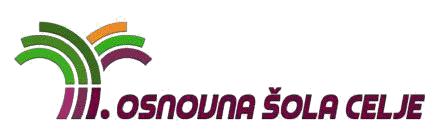 Osnovna šola omogoča učencem, da si v prihodnjem šolskem letu iz učbeniškega sklada izposodijo učbeniški komplet.Ob izteku šolskega leta morate učbenike vrniti šoli. Če bo kakšen učbenik uničen ali pa ga ne boste vrnili, boste morali obkoncu šolskega leta poravnati stroške nakupa novega.Izposojevalnina učbeniških kompletov je za vse učence brezplačna.Skrbnik učbeniškega sklada:Ravnatelj:Tadej GregorcAleksander VerhovšekVsi učenci III. OŠ Celje so avtomatično vključeni v učbeniški sklad šole. ČE SI UČENEC NE BO IZPOSODIL UČBENIKOV, VAS PROSIMO, DA TO JAVITE NA ELEKTRONSKI NASLOV tadej.gregorc@3os-celje.si.OSTALE ŠOLSKE POTREBŠČINE za 5. razred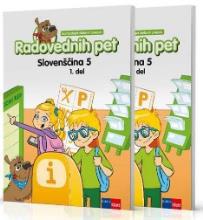 SLOVENŠČINARADOVEDNIH 5: samostojni delovni zvezek za slovenščino - jezik v 5.razredu OŠ (v dveh delih), založba Rokus Klett, EAN: 38310759273391 velik črtan zvezek, 1 mali črtan zvezek iz 4. razreda za DB in BPMATEMATIKA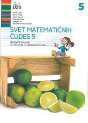 M. Cotić et.al.: SVET MATEMATIČNIH ČUDES 5: delovni zvezek (PRENOVLJENO),založba DZS, EAN: 9789610203278,1 velik zvezek, mali karo, geotrikotnik, velika šablona, šestiloANGLEŠČINA1 velik črtan zvezekSPOZNAVANJE DRUŽBE1 velik črtan zvezek, namizni zemljevid SlovenijeNARAVOSLOVJE IN TEHNIKA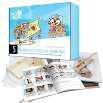 F. Florjančič, S. Zajc: NARAVOSLOVJE IN TEHNIKA 5: navodila in praktičnogradivo za ustvarjanje (PRENOVLJENO), založba Izotech, EAN: 9789616740258 1 velik črtan zvezekGLASBENA UMETNOST1 mali črtan zvezek iz 4. razredaLIKOVNA UMETNOSTPribor in material za pouk likovne umetnosti bomo naročili v šoli (plačilo preko položnice). S ceno boste seznanjeni na 1. roditeljskem sestanku v septembru.ŠPORTdres ali majica in kratke hlače, copati, ki ne drsijoGOSPODINJSTVO1 velik črtan zvezekSEZNAM ŠOLSKIH POTREBŠČIN V ŠOLSKEM LETU 2020/21SEZNAM ŠOLSKIH POTREBŠČIN V ŠOLSKEM LETU 2020/215. razred5. razredPREDMETUČBENIK – UČBENIŠKI SKLADSLOVENŠČINAB. Golob,  I. Saksida, M. Kordigel:  NA KRILIH BESED: berilo 5B. Golob,  I. Saksida, M. Kordigel:  NA KRILIH BESED: berilo 5(PRENOVLJENO), založba Mladinska knjiga, EAN: 9789610135661(PRENOVLJENO), založba Mladinska knjiga, EAN: 9789610135661MATEMATIKAM. Cotič et al.: SVET MATEMATIČNIH ČUDES 5, DZS, EAN:M. Cotič et al.: SVET MATEMATIČNIH ČUDES 5, DZS, EAN:M. Cotič et al.: SVET MATEMATIČNIH ČUDES 5, DZS, EAN:M. Cotič et al.: SVET MATEMATIČNIH ČUDES 5, DZS, EAN:9789610203261ANGLEŠČINAN. Jesenik et al.: MY SAILS NEW 2, Založba Obzorja, EAN:N. Jesenik et al.: MY SAILS NEW 2, Založba Obzorja, EAN:N. Jesenik et al.: MY SAILS NEW 2, Založba Obzorja, EAN:N. Jesenik et al.: MY SAILS NEW 2, Založba Obzorja, EAN:9789616968515SPOZNAVANJE DRUŽBEM. Umek, O. Janša-Zorn: DRUŽBA IN JAZ 2, založba Modrijan, EAN:M. Umek, O. Janša-Zorn: DRUŽBA IN JAZ 2, založba Modrijan, EAN:9789612416317NARAVOSLOVJE IN TEHNIKAB. Bajd et al.: OD MRAVLJE DO SONCA 2, založba Modrijan, EAN:B. Bajd et al.: OD MRAVLJE DO SONCA 2, založba Modrijan, EAN:9789612416393A. Pesek: GLASBA 5 – učbenik za glasbeno umetnost, založbaA. Pesek: GLASBA 5 – učbenik za glasbeno umetnost, založbaGLASBENA UMETNOSTMladinska knjiga, EAN: 9789610123767P. Bratož Opaškar, G. Torkar: GOSPODINJSTVO 5 –GOSPODINJSTVOPRENOVLJENO, založba Rokus Klett, EAN: 9789612710057PRENOVLJENO, založba Rokus Klett, EAN: 9789612710057